A.	GeneralThe work shall consist of furnishing and installing a preformed UV stable joint seal that consists of an impermeable closed cell, cross-linked, low density polyethylene non-extrudable foam material and bonded in place with a two component 100% solids modified epoxy adhesive in accordance with the details shown on the plans and the requirements of the specifications.Expansion Joint Manufacturer shall have a minimum ten (10) years of experience specializing in the design and manufacture of bridge, parking structure, and stadium expansion joint systems.Quality ControlExpansion Joint Manufacturer shall be ISO-9001 certified, and shall provide written confirmation that a formal Quality Management System has been independently audited and approved to these standards.  Alternate Manufacturers will be considered provided they submit written proof that they are ISO 9001 certified prior to the project bid date.  C.	ProductProvide a UV stable joint seal that consists of an impermeable closed cell, cross-linked, low density polyethylene non-extrudable foam material.  Seal shall not contain EVA (ethylene vinyl acetate), and shall be held in place by a two component 100% solids modified epoxy adhesive.  The design of the seal shall be capable of accommodating movement and variations in joint widths through compression and tension of its shape.  Grooves in sidewalls shall be 1/8” (3mm) wide by 1/8” deep (3mm), spaced between ¼” (6mm) to ½” (13mm) apart, and be present along the entire length of the bond surfaces of the seal to ensure an effective and quality surface for adhesion.  Provide seal profile that satisfies project requirements including movement and watertightness. Install all components utilizing Manufacturer’s recommended adhesive for complete installation. D.	Component and MaterialsThe Contractor shall furnish the selected expansion joint Manufacturer’s certificate of compliance that materials proposed will meet the requirements as set forth in these specifications.Joint Seal ProfileWabo®XPE profile is a UV stable joint seal that consists of an impermeable closed cell, crosslinked, low density polyethylene non-extrudable foam material, and shall meet the physical properties listed below:AdhesiveJoint seal shall be installed utilizing a 100% solids two component moisture insensitive modified epoxy adhesive.  Pot life of mixed material shall be a minimum of 30 minutes.Cured Adhesive:E.	Construction RequirementsThe Contractor shall submit product information and necessary details after contract award.  At the discretion of the Engineer, the Manufacturer may be required to furnish a representative sample of material to be supplied in accordance with the project specifications.  Where indicated and noted on the contract plans, install joint seals in a neat and workmanlike manner.  All surfaces to receive joint seal shall be free from dirt, water and any other loose foreign debris, which may be detrimental to effective joint sealing.Measure the joint opening width and deck temperature.  Contact Manufacturer with recommended seal size prior to ordering.  Seal material should be sized 15% larger than the joint opening at midrange temperature.  The seal profile shall be cut to the correct length for installation. Care should be taken to extend the profile to its full length, without exerting any tension or stretching of the seal.The bond at splice locations is achieved by heat welding. Heat welds, splices, and other directional changes should be cut and made prior to seal installation.Joint seal and splices shall be installed in strict accordance with the Manufacturer’s written instructions.F.	PaymentThe accepted quantity of system will be paid for at the contract unit price per lineal foot.  Measurement shall be taken along the centerline of the joint system between the outer limits indicated on the contract plans.  Payment will be made under:PAY ITEM			PAY UNITUV Stable PreformedJoint Foam Seal		Lineal FootPayment will be full compensation for all work necessary to complete the items including furnishing and installing the joint sealing system, and any miscellaneous patching.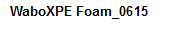 PHYSICAL PROPERTYASTM TEST METHODREQUIRMENTSColorGrayTensile StrengthD3575 Suffix T110-130 psiCompression Set                                          (22 hrs @ 158oF)D1056  Suffix B                                     2 hour recovery10-16%Water Absorption (by weight)D3575 Suffix L<0.03  lbf/ft2Elongation @ BreakD3575180-210%Tear StrengthD3575 Suffix G14-20 lbf/in.DensityD3575 Suffix W1.8-2.2  lbf/ft3ToxicityISO-10993.5PassPHYSICAL PROPERTYASTM TEST METHODREQUIRMENTSTensile Strength, min.D6383000 psi (20MPa)Compressive Strength, min.D6957000 psi (48MPa)Hardness, Shore D, min.D224075Water Absorption, by weightD5700.25% max.Elongation at BreakD6385% max.Bond StrengthC8822000 psi (13MPa)